Рекламно-техническое описание результата интеллектуальной деятельности Результат интеллектуальной деятельности в виде программы для ЭВМ «Алгоритм оценки приоритетности проектов с учетом факторов риска», разработан в рамках НИР «Развитие методологии университетского технологического предпринимательства» по государственному заданию Финансовому университету на 2023 год в рамках бюджетного финансированияСведения об авторах: Описание результата интеллектуальной деятельностиИнформация о технологии. Программа для ЭВМ разработана в среде Excel и позволяет провести оценку перспективности проектов, используемых в будущем для развития науки и прикладных разработок с учетом имеющегося научного и технологического задела ученых, зарождающихся инновационных решений и состоявшихся открытий в соответствующей области знания.Разработка программы основывалась на результатах прикладной НИР по теме «Развитие методологии университетского технологического предпринимательства» (ВТК-ГЗ-ПИ-16-23). В программу включены методы теории нечетких множеств и многокритериальной обработки анкет. Программа реализует разработанный алгоритм обработки результатов по системе критериев для оценки приоритетности проектов с учетом факторов риска.Степень готовности к внедрению. Программа готова к расчетам в среде MS-Excel на операционной системе Windows. В программе можно задавать исходные данные – специфику направлений исследований, например: НИР-1 – относится к фундаментальным исследованиям, НИР-2 и НИР-3 – к поисковым исследованиям, НИР-4 – к прикладным исследованиям. Приоритеты критериев для НИР по различным направлениям формализованы в таблице MS-Excel, а номера ответов экспертов в этой таблице соответствуют номерам вариантов ответов, приведенных в исходной таблице.При необходимости в макросах программы можно расширить число анализируемых критериев, специфику выполняемых исследований и проектов, характеристики факторов риска.Новизна: реализованный в программе оценки приоритетности научно-исследовательских проектов с учетом факторов риска, является инновационным и позволяет комплексно оценивать их приоритетность на основе преобразования специфических характеристик проектов в нечеткие оценки и последующей многокритериальной обработке полученной количественной информации. Экономический эффект применения программы: результаты расчетов позволяют в короткие сроки формировать и обрабатывать информацию для определения приоритетности перспективных проектов: от проведения экспертных оценок потенциальных проектов на основе системы критериев до выделения наиболее перспективных проектов НИР на основе использования методов многокритериального ранжирования. Предложенная расчетная процедура не ограничивает количество используемых критериев и позволяет анализировать проекты фундаментальной, поисковой и прикладной направленности. Область возможного использования: программный продукт дает возможность выявить приоритетность научно-исследовательских проектов с учетом факторов риска, что в условиях новой социально-экономической повестки является крайне важной задачей не только с позиции импортозамещения, но и для создания новых прогрессивных технологий, опережающих лучшие мировые образцы. Меркулина Ирина Анатольевнаглавный научный сотрудник Института финансово-промышленной политикиФакультета экономики и бизнеса, Финансового университетадоктор экономических наук, профессорАдрес 125993, Москва   Ул. Кибальчича, 1       Тел.: +7 (915) 386-82-31Эл. адрес: iamerkulina@fa.ru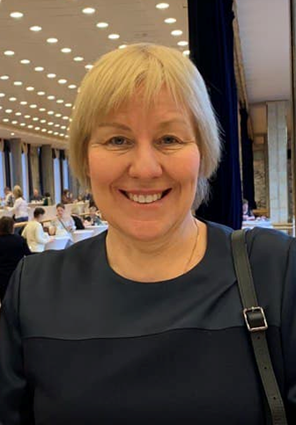 Новоселова Ирина Юрьевнаглавный научный сотрудник Института финансово-промышленной политикиФакультета экономики и бизнесадоктор экономических наук, доцентАдрес 125993, Москва   Ул. Кибальчича, 1       Тел.: +7 (916) 295-88-04Эл. адрес: iynovoselova@fa.ru